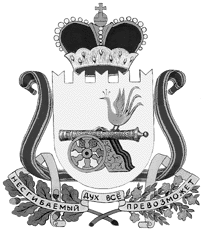 администрация муниципального образования«Вяземский район» смоленской областираспоряжениеот 07.08.2018 № 347-рО внесении изменения в распоряжение Администрации муниципального образования «Вяземский район» Смоленской области от 24.10.2014 № 342-рВнести изменение в распоряжение Администрации муниципального образования «Вяземский район» Смоленской области от 24.10.2014 № 342-р             «О наделении работников Администрации муниципального образования «Вяземский район» Смоленской области правами» (в редакции распоряжения Администрации муниципального образования «Вяземский район» Смоленской области от 31.05.2017 № 254-р), где позицию:«Цуркову Евгению Валерьевну -  главного специалиста управления жилищно-коммунального хозяйства, транспорта и дорожного хозяйства Администрации муниципального образования «Вяземский район» Смоленской области»заменить позицией:«Кочанову Елену Олеговну - главного специалиста управления ЖКХ, транспорта и дорожного хозяйства Администрации муниципального образования «Вяземский район», Смоленской области».Глава муниципального образования«Вяземский район» Смоленской области                                         И.В. ДемидоваИсполнитель: начальник Управления ЖКХ,транспорта и дорожного хозяйства 	                                                   С.В. Цурков                                                                      				                    2 38 85								                    Разработал: главный специалист Управления ЖКХ,транспорта и дорожного хозяйства                                                     Е.О. Кочанова										                    5 36 96СОГЛАСОВАНО:Первый Заместитель Главы МО	      В.П. Беленко  И.о. начальника юридического отдела			                 Д.А. РомановаГлавный специалист отдела муниципальной службы						                    Л.В. ИкатоваРазослать: прокурору, Управление ЖКХ, транспорта и дорожного хозяйства, отдел муниципальной службы, сайт  -  4 экз.+ эл. вид.